ШВВП (провод соединительный ШВВП)ГОСТ 7399-97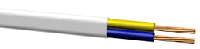 ШВВП - гибкий шнур с параллельными жилами и поливинилхлоридной изоляцией, в поливинилхлоридной оболочке. ШВВП рассчитан на номинальное напряжение до 380 В для систем 380/380 В. ШВВП Является аналогом провода термостойкого ПВС. Отличие между двумя этими моделями заключается в том, что силовой провод ШВВП рассчитан на меньшие нагрузки, нежели, провод ПВС. Так же, кабель ШВВП имеет меньшую толщину изоляционного слоя.Расшифровка ШВВП:шнур с виниловой изоляцией, в виниловой оболочке, плоскийОписание провода ШВВПШнур ШВВП состоит из круглой многопроволочной (класса «5») токопроводящей жилы (1) из обычной или из луженой меди. Изолируют (2) жилы ШВВП поливинилхлоридом (ПВХ пластиката), как правило белого цвета. Жилы расположены параллельно. Оболочка ШВВП (3) делается из ПВХ пластиката. 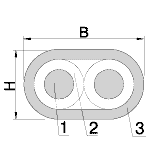 Применение ШВВП: Провода ШВВП предназначены для присоединения радиоэлектронной аппаратуры, приборов микроклимата, кухонных электромеханических приборов, светильников, стиральных машин, холодильников и других подобных электрических приборов, используемых в повседневной жизни. Так же провод ШВВП применяются для изготовления удлинительных шнуров на напряжение до 380 В для систем 380/380 В.Эксплуатационные характеристики ШВВП: Провод не распространяет горение при одиночной прокладке. Ресурс провода ШВВП, выраженный в стойкости к знакопеременным деформациям изгиба при номинальном напряжении, составляет не менее 30000 (60000) циклов (движений). Для проводов, применяемых в стационарных электрических приборах: не менее 12000 ч.Установленная безотказная наработка проводов ШВВП – не менее 5000 ч. Максимальная температура токопроводящей жилы при эксплуатации: +70°С. Диапазон температур эксплуатации ШВВП остальных исполнений : от -25°до +40°С.Технические характеристики ШВВП: Срок службы провода ШВВП – не менее 6 лет. Для проводов, применяемых в стационарных электрических приборах – не менее 10 летЧисло и сечение ТПЖ, мм 2Число проволок в ТПЖ и их диаметр, ммНоминальная толщина изоляции, ммНоминальный наружный размер, ммшввп 2х0 516 х 0,200,503,20 х 5,10шввп 2х0.7524 х 0,200,503,40 х 5,50шввп 3х0 516 х 0,200,503,20 х 7,10шввп 3х0 7524 х 0,200,503,40 х 7,80